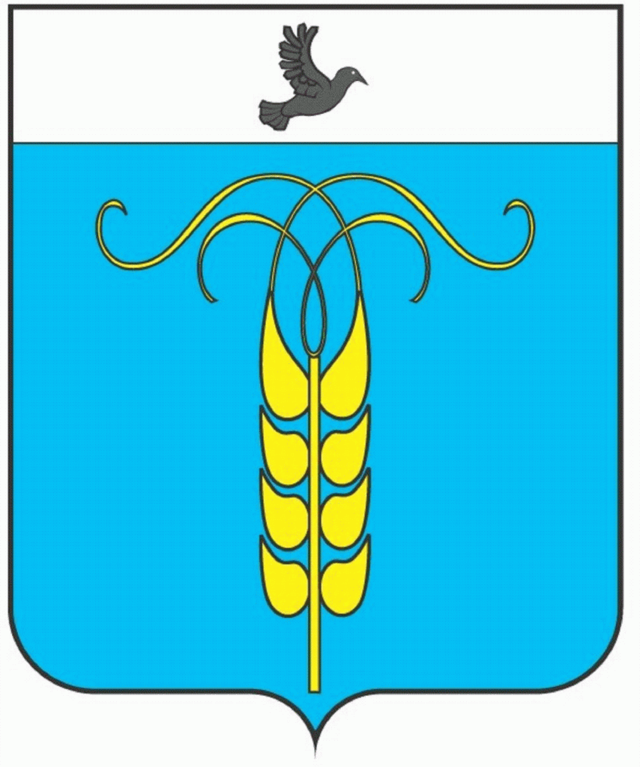 РЕШЕНИЕСОВЕТА ГРАЧЕВСКОГО МУНИЦИПАЛЬНОГО РАЙОНАСТАВРОПОЛЬСКОГО КРАЯ10 декабря 2019 года                     с. Грачевка                                              №56«О внесении изменений в Положение об управлении труда и социальной защиты населения администрации Грачевского муниципального района Ставропольского края, утвержденное решением Совета Грачевского муниципального района Ставропольского края от 22 декабря 2009 года № 133-II»	В соответствии с Федеральным законом от 06 октября 2003 года № 131-ФЗ «Об общих принципах организации местного самоуправления в Российской Федерации», Законом Ставропольского края от 11.12.2009 N 92-кз «О наделении органов местного самоуправления муниципальных районов и городских округов в Ставропольском крае отдельными государственными полномочиями Российской Федерации, переданными для осуществления органам государственной власти субъекта Российской Федерации, и отдельными государственными полномочиями Ставропольского края в области труда и социальной защиты отдельных категорий граждан», Уставом Грачевского муниципального района Ставропольского края Совет Грачевского муниципального района Ставропольского краяРЕШИЛ:	1. Утвердить прилагаемые изменения в Положение об управлении труда и социальной защиты населения администрации Грачевского муниципального района Ставропольского края, утвержденное решением Совета Грачевского муниципального района Ставропольского края от 22 декабря 2009 года № 133-II «Об учреждении управления труда и социальной защиты населения администрации Грачевского муниципального района Ставропольского края с правами юридического лица» (далее – изменения в Положение об управлении труда и социальной защиты населения администрации Грачевского муниципального района Ставропольского края).          2. Уполномочить Жалыбину Светлану Сергеевну, паспорт серии 0713 816777, выданный отделом УФМС по Ставропольскому краю в с. Грачевка, 17.09.2013г. зарегистрировать в установленном действующим законодательством Российской Федерации порядке в МРИ ФНС РФ № 11 по Ставропольскому краю  изменения в Положение об управлении труда и социальной защиты населения администрации Грачевского муниципального района Ставропольского края.	3. Настоящее  решение  вступает в силу   со дня    его  обнародования, за исключением  пункта «в» изменений в Положение об управлении труда и социальной защиты населения администрации Грачевского муниципального района Ставропольского края,  по  пунктам «а» и «б» распространяется на правоотношения, возникшие с 22 мая 2019 года, по пункту «г» распространяется на правоотношения, возникшие с 01 октября 2019 года.Подпункт «в» изменений в Положение об управлении труда и социальной защиты населения администрации Грачевского муниципального района Ставропольского края вступает в силу с 01 января 2020 года. Председатель Совета депутатовГрачевского муниципального района Ставропольского края                                                              Ф.В.КолотийГлава Грачевского муниципального района Ставропольского края                                                                          Р.А. КоврыгаУТВЕРЖДЕНЫрешением Совета Грачевскогомуниципального районаСтавропольского края от 10 декабря 2019 года №56ИЗМЕНЕНИЯ в Положение об управлении труда и социальной защиты населения администрации Грачевского муниципального района Ставропольского края, утвержденное решением Совета Грачевского муниципального района Ставропольского края от 22 декабря 2009 года № 133-II «Об учреждении управления труда и социальной защиты населения администрации Грачевского муниципального района Ставропольского края с правами юридического лица»В разделе III «Основные задачи управления»:а) подпункт 29 пункта 11.1 статьи 11 после слов «Союза Советских Социалистических Республик,» дополнить словами «а также на иных территориях, которые на дату начала  Великой Отечественной войны входили в его состав,»;б) пункт 11.1 статьи 11 дополнить подпунктом 30 следующего содержания:«30) назначении и осуществлении ежегодной денежной выплаты гражданам Российской Федерации, родившимся на территории Союза Советских Социалистических Республик, а также на иных территориях, которые на дату начала Великой Отечественной войны входили в его состав, не достигшим совершеннолетия на 3 сентября 1945 года и постоянно проживающим на территории Ставропольского края, в соответствии с Законом Ставропольского края от 13 декабря 2018 г. N 104-кз "О детях войны в Ставропольском крае»;в) подпункт 31 пункт 11.1 статьи 11 после слов «осуществлении назначения» дополнить словами «и выплаты»;г) пункт 11.1 статьи 11 дополнить подпунктом  232 следующего содержания:«232) осуществлении приема заявлений и документов, необходимых для выдачи удостоверений многодетным семьям в соответствии с Законом Ставропольского края от 27 декабря 2012 г. N 123-кз «О мерах социальной поддержки многодетных семей», оформлении и выдаче указанных удостоверений;»._________________________________________________